Verslag bestuursvergadering Canzonetta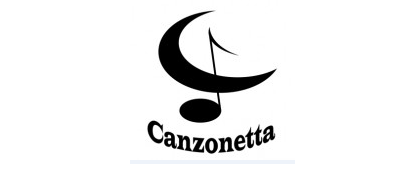 12 januari 2023Komende activiteiten huidig werkjaar12 februari 2023	10u		Viering Blauwput22 februari 2023			repetitie!19 maart 2023		14u – 18u	repetitiezondag			Kerk Blauwput (Lucia)25-maart 2023		20u		Concert “De Oostroute”		Kerk Blauwput (Lucia)26 maart 2023		15u		Concert	“De Oostroute”			Kerk Blauwput (Lucia)29 maart 2023		20u		drinkrepetitie				School5 april 2023		20u		repetitie9 april 2023		10u		Pasen12 april					geen repetitie7 mei			10u45		Gasthuisberg 				wie dirigeert? Wanneer repeteren?7 mei			14u		Koorwandeling28 mei			10u		Pinksteren9-11 juni				BestuursWE				schuur van Babel? (Patrick)21 juni			20u		laatste repetitie25 juni 2023 		10u		H.H. Viering 25 juni 2023 		16u		BBQ: 					Celestijntje (Sylvia)25-27 aug 2023				koorWE					Louette St. Pierre (Patrick)Aanwezigen: Lucia, Mireille, Sylvia, Magda Primo, Magda Sabbe (verslag), Dieter, Gie, Patrick, RobViering februariSylvia zorgt dat we de L-nummerkes krijgen voor de viering in februari. We gaan voor nummerkes die we al zoveel mogelijk kennen om maximaal tijd te hebben om ons concert voor te bereiden.25 en 26 maart ConcertRepetitiesWe vragen volgende repetitie of het mogelijk is om toch te repeteren in het krokusverlof: woensdag 22 februari. Indien er voldoende mensen kunnen, zou het nuttig zijn om die tijd te gebruiken ter voorbereiding van het concert.AankledingEr zal geen pauze zijn.We voorzien opnieuw strijkstoelen.Sylvia stuurt een e-mailtje om een decoratieploegje samen te roepen.Multimedia:PowerpointBij anouncements kunnen we icoontjes laten zien bv. GSM niet gebruikenWe gebruiken een boot die de verschillende landen aandoet.Dieter legt het programma vast en geeft de volgorde van de stukken door, zodat we de materialen kunnen voorbereiden.ProgrammaboekjeHoe verdelen we de teksten tussen het programmaboekje en de powerpoint? Als we vrije bijdrage vragen moet er wel iets instaan.PromotieAffiches, tickets: We gaan voor die met de partituur. Er moeten nog wat aanpassingen aan gebeuren. Facebook: aankondiging maken (Magda)De aankondiging voor ’t stad – Uit in Leuven - moet aangepast worden (Magda).De uitnodiging per e-mail aanpassen. (Patrick).Website: Patrick zorgt dat er tickets gekocht kunnen worden via de website. Magda zorgt voor de aankondiging.We drukken 400 kaartenUitvoeringMagda P. checkt met Paul of hij het concert wil opnemen om een geluidsopname te hebben als herinnering/promotiemateriaalDieter denkt na, over de opstelling. Zijn er koorleden die Juliet November Tango willen uitbeelden?We voorzien een muzikaal intermezzo: Dieter: Tuur aanspreken?FinanciënDrank:We voorzien: water, fruitsap, wijn en stella We werken met bonnekes:. 1 bonneke is 1 EURO2 bonnekes voor frisdrank, 3 voor alcoholhoudende dranken. –nog nakijken, of dit financieel haalbaar isTickets:15€ aan de kassa, 12€ in voorverkoop.Verlichting en technisch materiaalWe hebben zelf 8 “witte” lampen. Normaal hebben we er 16 + 4 grote spots.Gie en Patrick, hebben 2 keer 4 grondspots extra voorzien. Beamer en scherm zijn ook in orde.Evaluatie samenzang DavidsfondsDe samenzang is goed meegevallen: sfeer, muziek, opkomst. Bovendien was het ook tof om te doen.Evaluatie NieuwjaarsfeestHet was zeer goed! Een dikke pluim voor het organiserend comité: lekker eten, sfeervolle zaal, toffe kwis.Blijkt wel dat de keuken niet zo goed uitgerust is voor een feest waar 60 mensen eten. Er waren bv. te weinig kommen voor in de oven.2024 Feestjaar CanzonettaWE is een dagje langer (23, 24, 25 augustus 2024)We zoeken naar een nieuwe locatie. Patrick wacht op reactie van de school die Bruno aangeraden heeft.AanwezighedenSylvia belt Tamara nog eens.Gie legt nog nieuwe lijst voor 11 februari.VerzekeringDe verzekering is in orde. Patrick heeft hierover meer informatie doorgegeven aan Lieve Primo. Het is immers een belangrijk punt. StemcoachingDit bekijken we opnieuw na het concert. Het WE is een goede gelegenheid voor stemcoaching.Drankrepetitie 29 maartDe repetitie zal doorgaan In de school: iedereen brengt een glas mee, Dieter zorgt voor drank.ArchiverenGie gaat naar de workshops ivm archiveren voor een koor. De cursus geeft aan waar je moet op letten. Het ging nu over fysieke zaken. Het zal interessanter zijn als het over digitale zaken gaat.Overnemen naar volgende bestuursvergaderingFeestjaar Canzonetta:Dieter: laat partituur makenSylvia vraagt na in de  parochie wanneer het Heilig Hartfeest doorgaat en legt het Celestijntje vast voor die datum.Organisatie mis GasthuisbergWelke informatie moeten nieuwe leden krijgen?Beachvlag, er zijn er al vanaf 61€ met opdruk.Verdere toekomstIn het kader van 900 jaar Norbertijnen iets doen (2025)?Niet vergetenVolgende bestuursvergaderingBij Patrick: 23 februari: 20uConcertInfo op Uit in Leuven aanpassen als er meer informatie beschikbaar is.https://www.uitinvlaanderen.be/agenda/e/de-oostroute/225fb3fd-4090-46a0-8bf6-d68392531b70?searchTerm=canzonettaIdeetjes: muziek: eb en vloed laten horen als volk binnenkomt, roeiboot op het podiumDit is afgesproken, of afgewerkt:We hebben geen begeleiding nodig maar zingen a capella.We gaan strijkstoelen zetten.Er is geen pauzeTechnisch materiaal:We hebben zelf 8 “witte” lampen. Normaal hebben we er 16 + 4 grote spots.Gie en Patrick, hebben 2 keer 4 grondspots extra voorzien. Beamer en scherm zijn ook in orde.JanuariVragen of er geïnteresseerden zijn om in het bestuur te komenFeestjaar Canzonetta 2024Dieter heeft een budget van 1000€ om een partituur te laten maken voor ons feestjaar. Thema: feest, robijn, 40 jaar.Muzikale activiteiten16-17 maart 2024 concertAarschot VolkorenLeuven Bekoort14 december 2024 om 19u afsluiten met een Kerstconcert: niet te laat zodat we daarna glühwein kunnen geven en warme chocomelk.
Om te beslissen of we ook de zondag ons concert geven wachten we af hoeveel volk er in maart is.BBQ uitbreiden voor oud-ledenWEGie maakt draaiboek